SHOULD / MUST / HAVE TO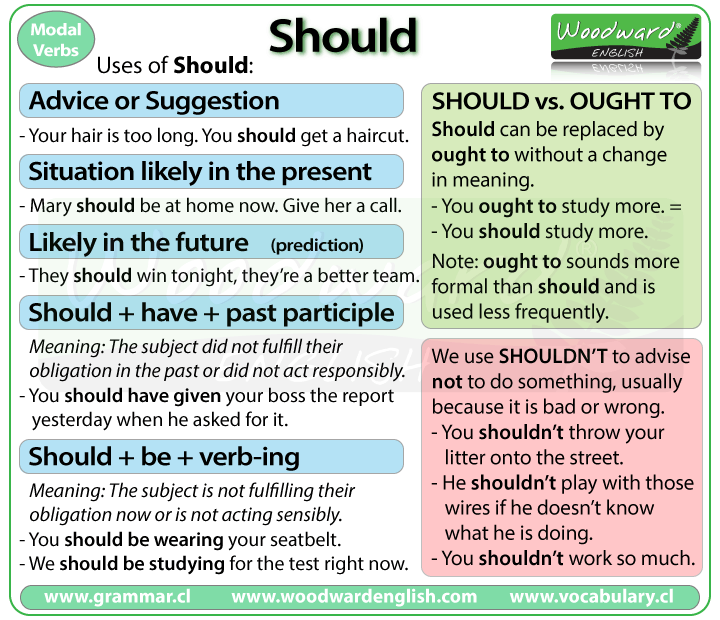 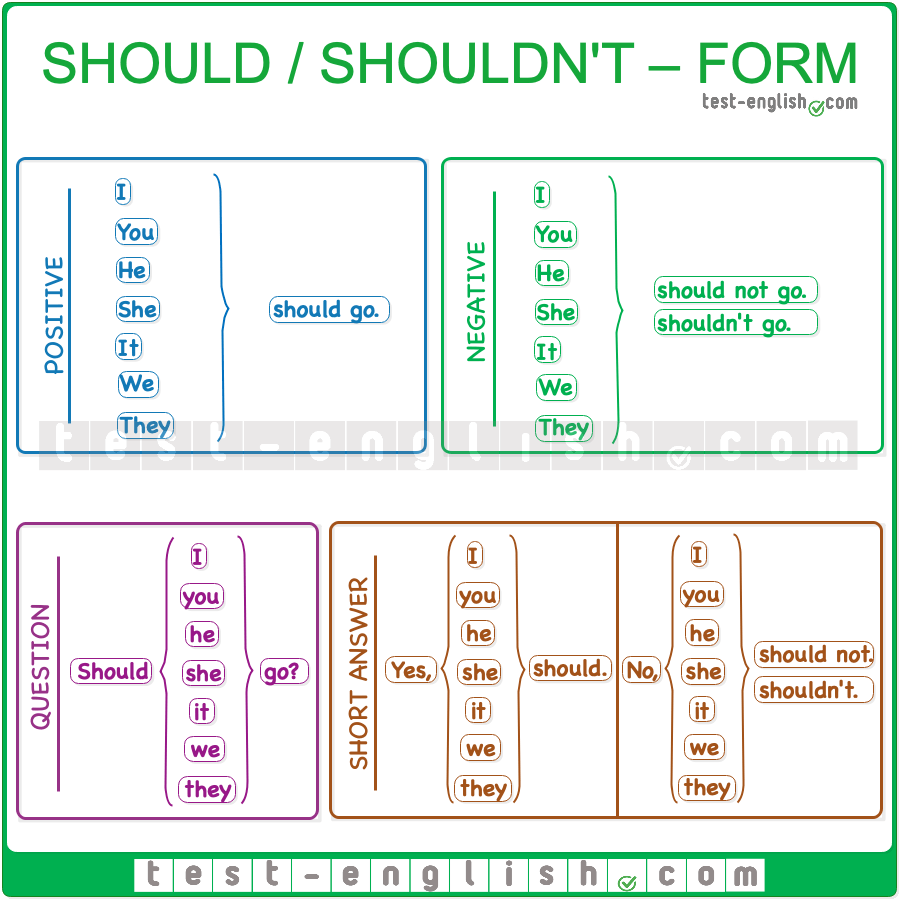 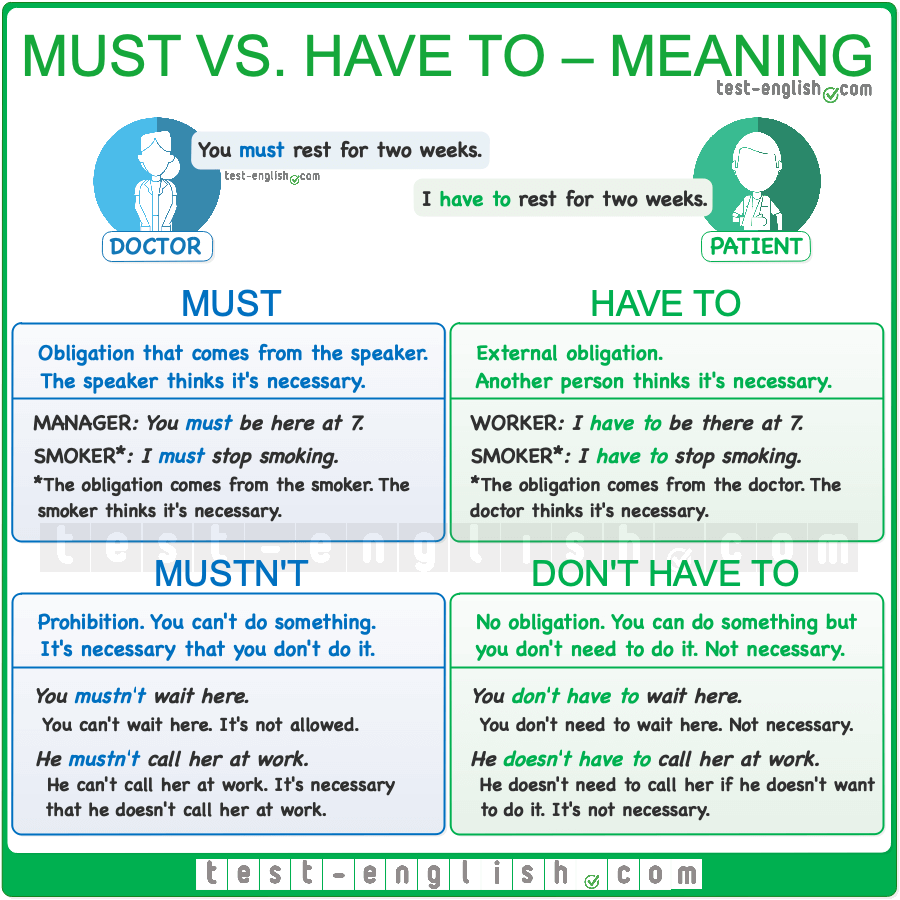 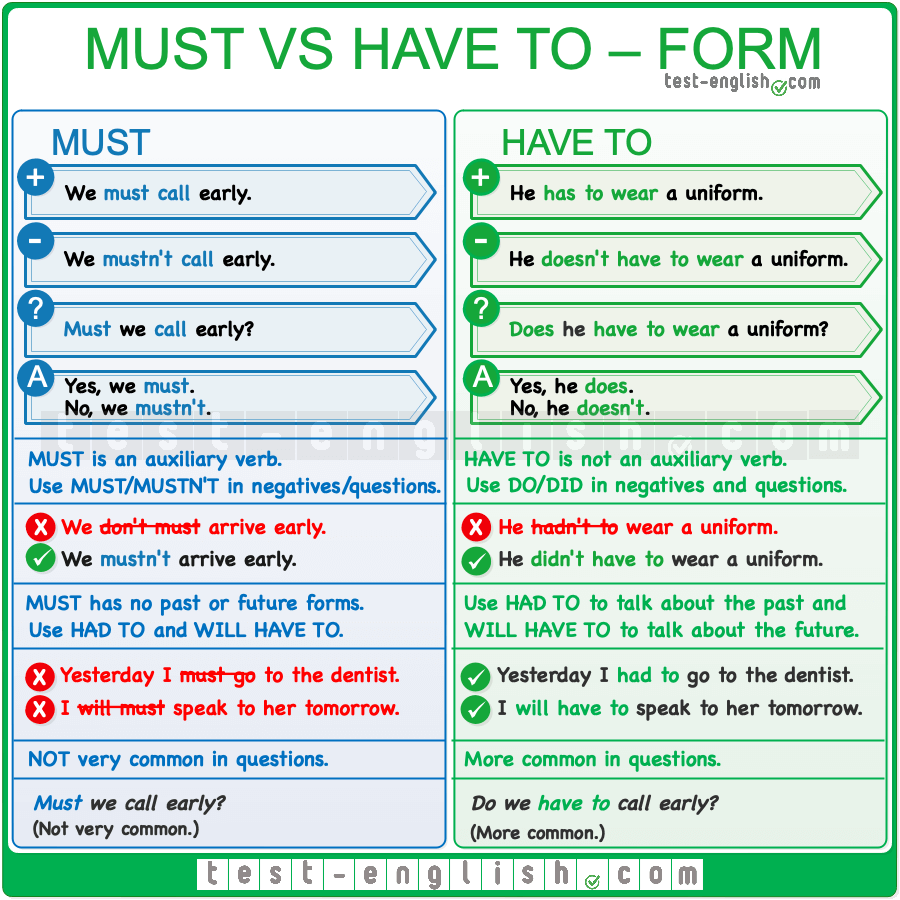 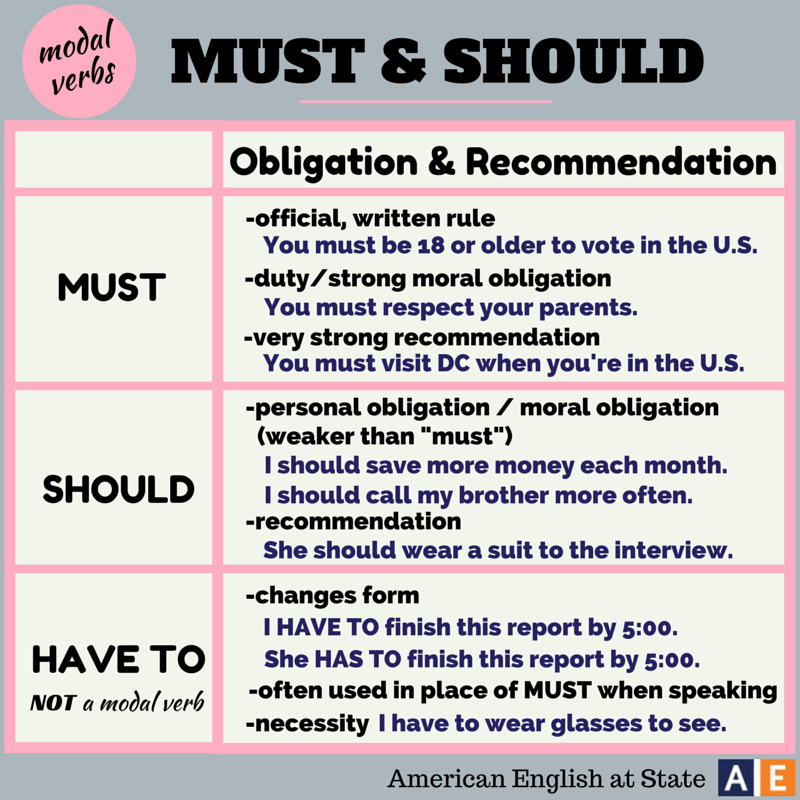 HOMEWORK: Answers the following exercises about the modals.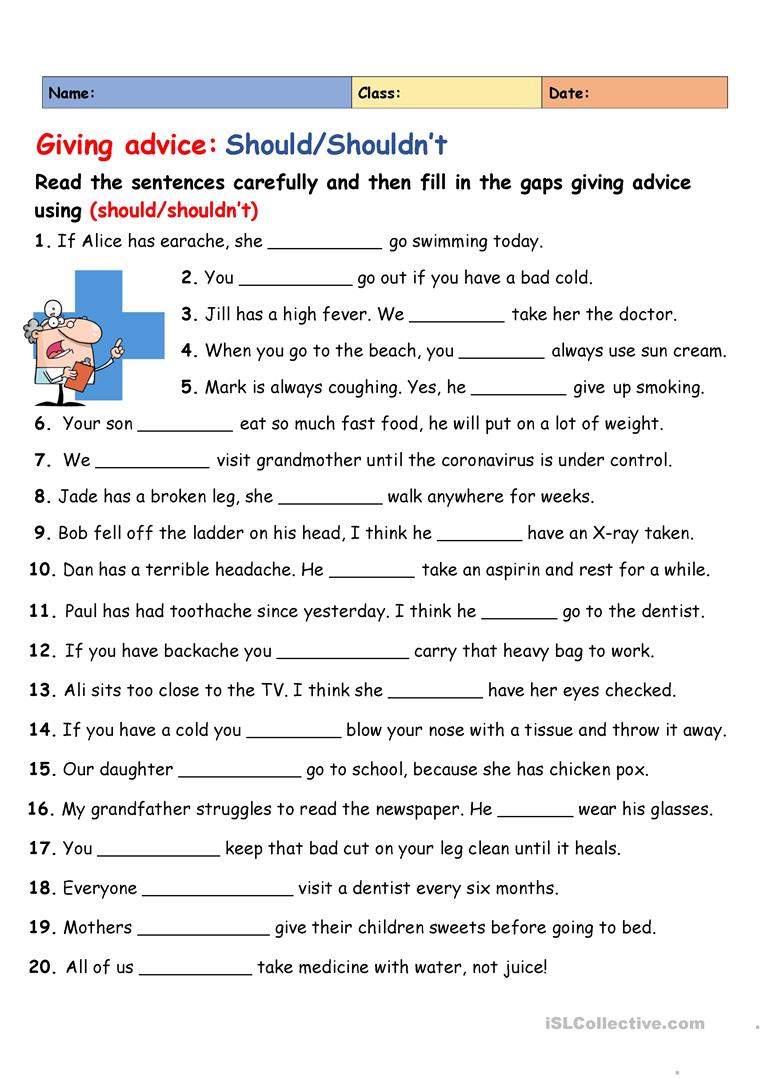 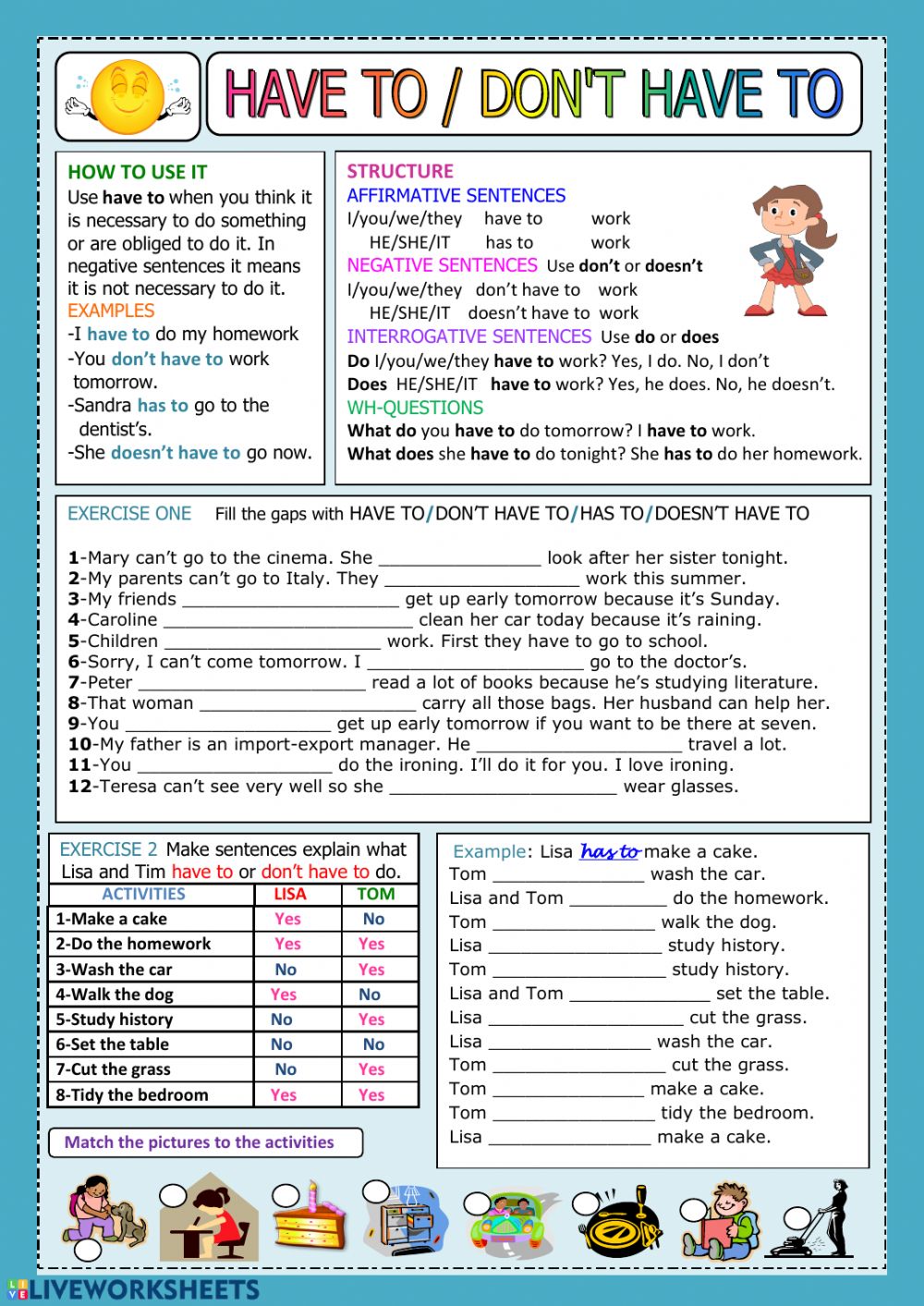 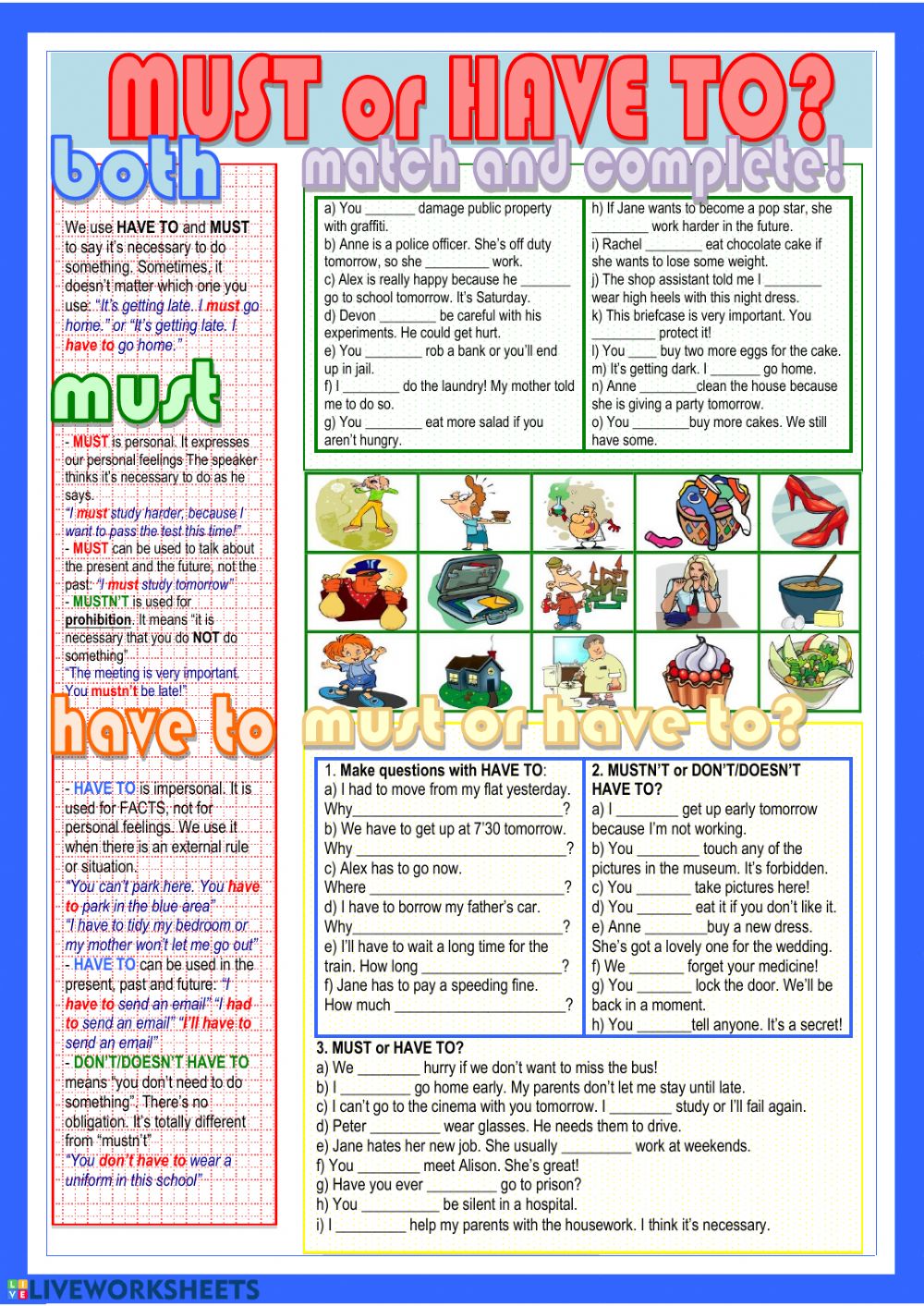 